전 시 참 가 신 청 서기업/단체 기본 정보신청내역납부 계획 및 입금 내역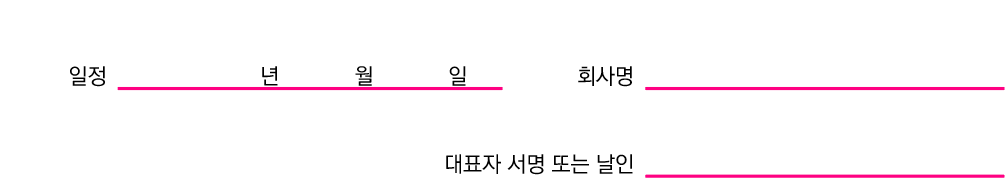 당사는 IEEE RO-MAN 2023의 전시업체로 참여할 것을 약정합니다회사명(국문)(국문)(국문)회사명(영문)(영문)(영문)주소(영문)대표자명(영문)홈페이지대표 연락처대표 이메일담당자 정보이름/직급전화이메일휴대폰부스 수1부스 = 3m (가로) x 2m (세로) x 2.5m (높이)부스 수1부스 = 3m (가로) x 2m (세로) x 2.5m (높이) 3,000,000원 / 1부스 3,000,000원 / 1부스 6,000,000원 / 2부스부스 수1부스 = 3m (가로) x 2m (세로) x 2.5m (높이)부스 수1부스 = 3m (가로) x 2m (세로) x 2.5m (높이) 9,000,000원 / 3부스 9,000,000원 / 3부스12,000,000원 / 4부스기본 제공 내역·바닥 파이텍스/방염·바닥 파이텍스/방염·조립부스 상호간판 1개·조립부스 상호간판 1개기본 제공 내역·안내데스크 1개·안내데스크 1개·스툴의자 1개·스툴의자 1개기본 제공 내역·전력 1KW (2구 콘센트 포함)·전력 1KW (2구 콘센트 포함)·조명 2개 (LED 8W)·조명 2개 (LED 8W)∙ 추가전력, 인터넷, 가구 등의 부대시설 신청 희망 업체는 사무국으로 연락 바랍니다.∙ 추가전력, 인터넷, 가구 등의 부대시설 신청 희망 업체는 사무국으로 연락 바랍니다.∙ 추가전력, 인터넷, 가구 등의 부대시설 신청 희망 업체는 사무국으로 연락 바랍니다.∙ 추가전력, 인터넷, 가구 등의 부대시설 신청 희망 업체는 사무국으로 연락 바랍니다.∙ 추가전력, 인터넷, 가구 등의 부대시설 신청 희망 업체는 사무국으로 연락 바랍니다.입금 은행우리은행, 1005-301-193735, 한국로봇학회납입 일정                      년                   월                   일계산서 발행 요청일                      년                   월                   일계산서 발행 항목(예) 전시 부스 신청계산서 영수 영수        청구계산서 발행 메일주소∙ 전시 참가비는 카드 결제가 불가합니다.∙ 전시 참가 신청서 제출 시 사업자 등록증 사본 1부, 로고 AI 파일을 함께 보내주시기 바랍니다.(사무국 이메일 주소: info@ro-man2023.org)∙ 전시 참가비는 카드 결제가 불가합니다.∙ 전시 참가 신청서 제출 시 사업자 등록증 사본 1부, 로고 AI 파일을 함께 보내주시기 바랍니다.(사무국 이메일 주소: info@ro-man2023.org)                    년          월          일회사명:대표자 서명 또는 날인:                                            (인)Exhibition and Sponsorship Inquiries | Tel. +82-2-2088-8849 / Email. info@ro-man2023.org